Приложение №1 к договору _____/20/ОАО от ____/___/2020Техническое заданиеНа выполнение работ по устройству фундаментов под емкости и градирню на территории завода ОАО «Северное Молоко» согласно ТЗ., расположенном по адресу: Вологодская обл., г. Грязовец, ул. Соколовская, д.59.Объём работ: требуется выполнить работы по устройству фундаментов под емкости и градирню. Фундамент состоит из двух частей, разделенных деформационным швом. Одна часть (под емкостное оборудование) размером 5000х17000 запроектирована из буронабивных свай (БНС) длиной 5900 мм – 36 шт. и фундаментной П-образной плиты толщиной 600 мм. Вторая часть из фундаментной П-образной подушки размером 5000х6520 толщиной 600 мм. При производстве работ необходимо предусмотреть шпунтовые стенки согласно проекту.Все материалы, технику и механизмы предоставляет подрядчик. Перед началом работ подрядчик обязан предоставить на согласование Проект Производства Работ.Проектную документацию предоставляет заказчик.Производство работ необходимо производить без перекрытия существующего проезда вдоль здания ВВУ в сторону очистных сооружений и дач (предусмотреть в ППР). Рабочая документация будет выдана перед проведением работ. Все объемы подрядчик может уточнить на месте. В случае появления дополнительных работ, произошедших по вине подрядчика (неверный подсчет объемов работ, повреждение уже смонтированного конструктива, повреждение оборудования Заказчика и т.д.) все затраты на выполнение работ и восстановление поврежденных конструкций и оборудования несет подрядчик. Все работы необходимо производить с действующими нормами и правилами (СНиП, СП, ГОСТ и т.д.)Требуется выполнить следующие работы согласно представленной проектной документации и требований настоящего ТЗ:Заключительные работы, приёмка работ: При выполнении работ необходимо применять инвертарную опалубку.При выполнении работ необходимо руководствоваться СП 45.13330.2012 «Земляные сооружения, основания и фундаменты».После окончания работ необходимо произвести выравнивание грунта в радиусе 3-х метров от границы участка проведения работ.При проведении работ требуется выполнять ежедневную уборку и вывоз мусора. Во время выполнения работ требуется выполнять укрытие и предохранение от повреждения уже смонтированного оборудования и строительных конструкций. По окончании работ перед сдачей работ требуется очистка территории и уборка мусора.Условия проведения работ: - возможны стеснённые условия производства работ, все работы требуется выполнять при согласовании с заказчиком.- приветствуется круглосуточный режим работы, а также работа в выходные и праздничные дни.- работы по обеспечению подрядчика электроснабжением и освещением и водоснабжением: Заказчик предоставляет точку подключения на расстоянии не более 30 м от стройплощадки, осветительные приборы, переноски - зона ответственности подрядчика. Аналогично по водоснабжению если необходимо. - по организации работ внутри предприятия разработана памятка, требования в которой являются обязательными к выполнению.Срок окончания работ не позднее 1 мая 2020 годаТребования к предоставлению КП:КП требуется предоставить в подписанном отсканированном виде по табличной форме, указанной ниже. В случае, если какие-либо из представленных работы не входят в круг деятельности Вашей организации - ставьте прочерк либо оставьте свой комментарий ниже таблицы. Не подписанные КП и КП, предоставленные в другом виде, не принимаются к рассмотрению. Также в обязательном порядке необходимо указывать общую продолжительность работ.КП требуется отправлять на следующий адрес: VerkhovtsevNA@milk35.ruГлавный инженер проекта Верховцев Николай Андреевич Моб: +7(921)830-25-84Levinskiysa@milk35.ruИнженер-строитель Левинский Сергей Александрович Моб: +7-931-514-94-11 Табличная форма предоставления КП.Техническое задание составил: ____________________________________________________Левинский С.А.Инженер – строитель ОАО "Северное молоко"Моб:+7-931-514-94-11 Согласовано: _______________ Подрядная организация_____________________№ п.пНаименование и объем работ,Приложения1Шпунтование и закрепление участков грунта (от вывола) по периметру котлована (швеллер 160*80*5мм длиной не менее 4м с шагом не более 1м, уголок, сварка, доска 50 мм, фанера и т.д.)  – 63 м.п.2Механизированная выборка грунта – 90 м33Ручная доработка/выборка грунта – 9 м3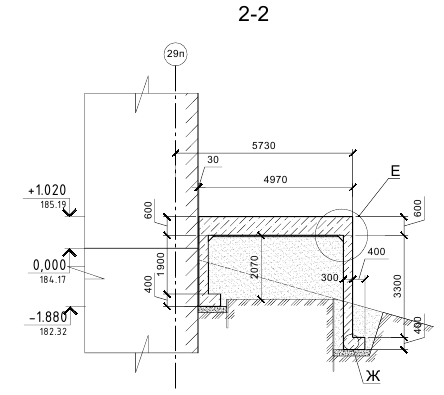 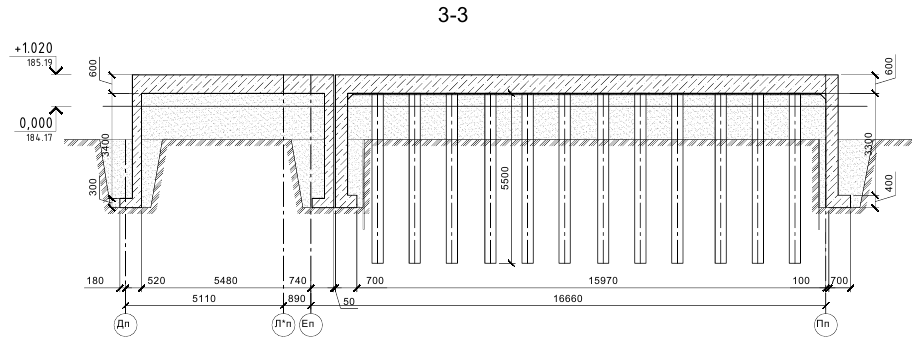 4Устройство буроинъекционных свай диаметром 360 мм (БСГ В30F300W6 – 21,7 м3; д.14А400 – 1385 м.п.; д.8А240 L=1000мм – 1065 шт.; д.8А240 L=405 мм – 1065 шт.) – 36 шт.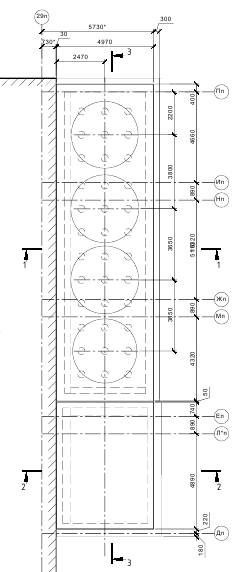 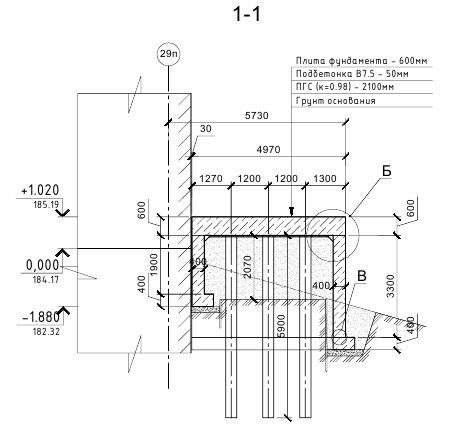 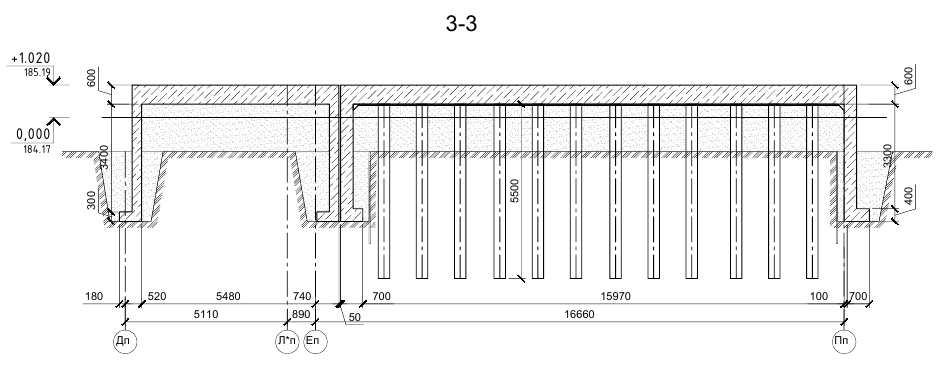 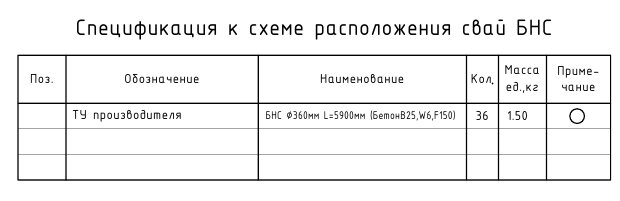 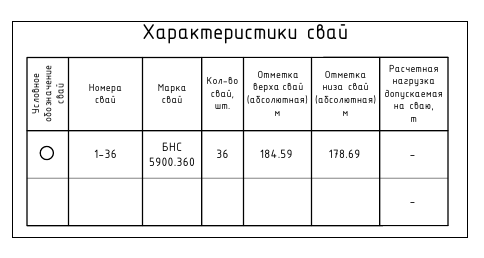 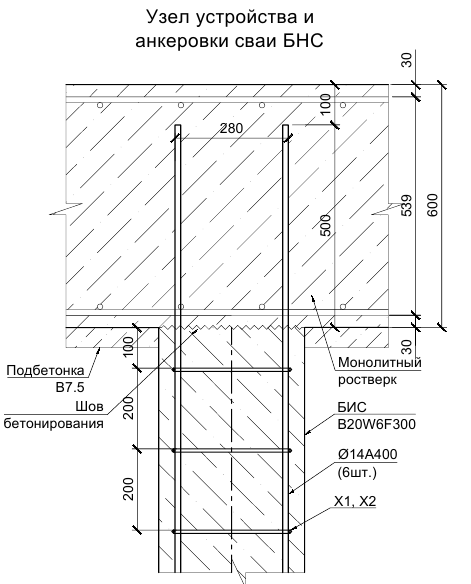 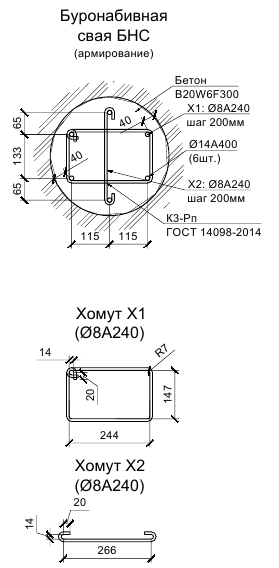 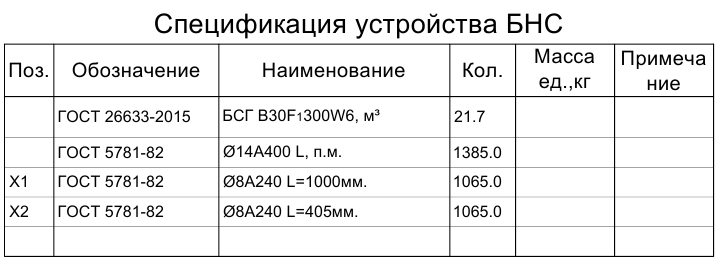 5Устройство щебеночной подготовки из щебня М200 толщиной 200 мм под пяткой П-образной плиты площадью 50 м2 с уплотнением к=0,98 – 10 м3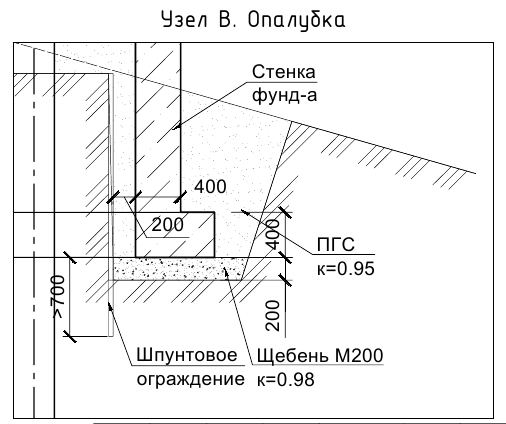 6Устройство песчаной подготовки из ПГС толщиной 2100 мм с уплотнением к= 0,95 – 260 м37Устройство подбетонки толщиной 50 мм из бетона В7,5 с последующим устройством полимерной гидроизоляции 5 мм (120 м2) – 7 м38Устройство фундаментной плиты П-образного сечения из бетона марки не ниже B30W6 F300 с устройством деформационного шва в составе: гидрошпонка, экструзионный пенополистирол, уплотнитель (шнур Вилатерм), полиуретановый герметик (5 м.п.) – 140 м3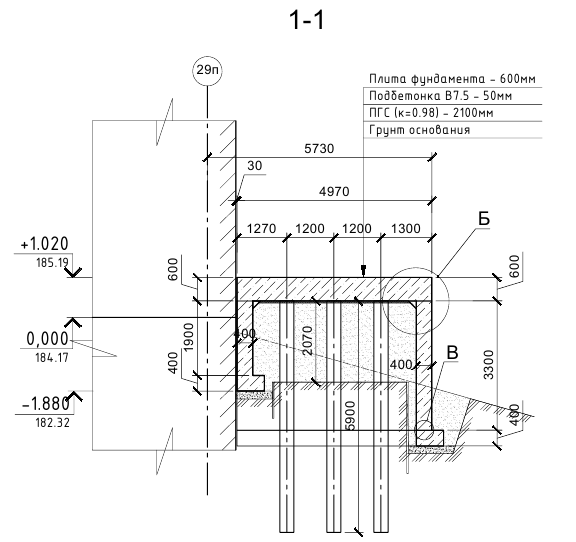 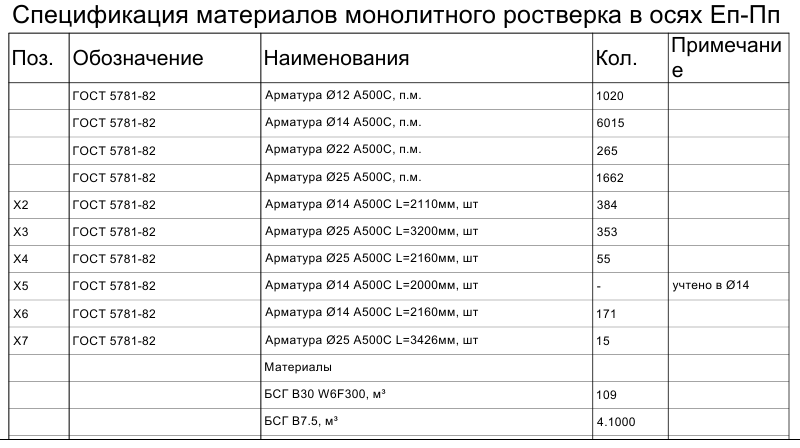 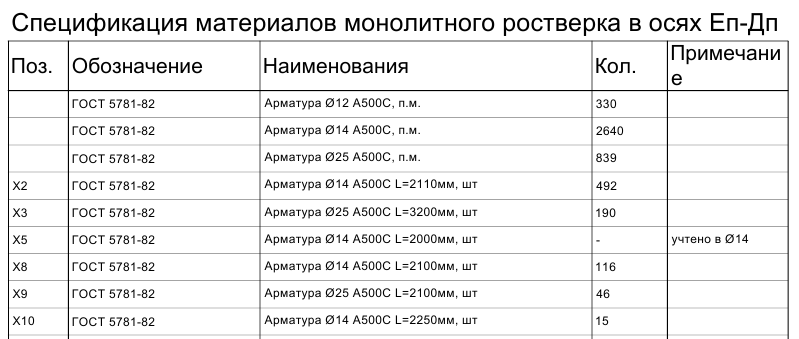 9Устройство обмазочной гидроизоляции боковых поверхностей фундамента мастикой МБР100 – 127 м210Обратная засыпка фундаментов с уплотнением – 50 м3